Anotace volitelného předmětu pro žáky septimy A, 3.A4 a 3.B4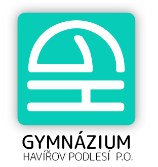 ve školním roce 2024/25Název předmětu:	Příprava na jazykovou zkoušku z angličtiny C1 AdvancedDélka semináře:	dvouletýZkratka: 	PJCRočník - cílová skupina:	3. ročníky a septima Tento volitelný předmět je zaměřen na složení mezinárodní jazykové zkoušky z angličtiny C1 Advanced pro studenty, kteří potřebují certifikát o svých jazykových znalostech a dovednostech pro studium VŠ u nás nebo v zahraničí  jako doklad  jazykové kvalifikace pro své zaměstnání či stáž v zahraničí nebo si chtějí zkouškou ověřit svou dosaženou úroveň v angličtině. Certifikátem o úspěšně složené zkoušce je možné nahradit školní část maturitní zkoušky (ústní a písemnou část). Zkouška  není podmínkou účasti semináře, který je vhodný i pro studenty, kteří si chtějí své dovednosti v JA prohloubit a zkvalitnit (na úrovni upper-intermediate). Tento seminář rozvíjí všechny jazykové dovednosti požadované i u státní maturity.Obsah:Výuka bude probíhat podle učebnice Formula for Exam Success (Pearson), lekce 1 - 5. Rozvíjeny budou všechny jazykové dovednosti, tj. mluvení, poslech, čtení a psaní se současným zaměřením na správné používání lexika a gramatiky (Use of English). Studenti se seznámí s různými typy testových úloh, které jsou běžné u zkoušky C1 Advanced a zároveň jsou i součástí státní maturity, nacvičí si slohové útvary, které jsou rovněž požadovány u státní maturity (a composition, a transactional letter, a letter of application, a story, an article) ; budou rozvíjet své řečové dovednosti ( diskuse, vyjadřování názoru, rozhovory). Metody:Cílené procvičování a zdokonalování všech čtyř základních jazykových dovedností (listening, reading, speaking, writing) metodou bezpřekladového osvojování jazyka - typy cvičení běžně používané při jazykovém testování (včetně nové maturity) - multiple choice, gap filling, key word transformation, error correction, word formation, sentence completion; poslechová cvičení různých typů, reading comprehension, pre-testing.Konkrétně seznámí studenty se strategiemi při skládání jazykových zkoušek a poskytne návod, jak tyto zkoušky skládat tak, aby dosáhli zběhlosti v používání testových metod a postupů.Klasifikace:Testy z probraného učiva – za každou lekci, písemné práce, ústní zkoušení, zhodnocena bude i domácí příprava.Návrhy vyučujících:Mgr. Irena BarvíkováHavířov, 3. 1. 2024